Weekly Peek: Week of: 3/7/22-3/11/22			Topics: Jesus’ life				Teacher: Mrs. Danielle Standard:Activities:Home Extension:Language and Literacy: Engages in multiple back-and-forth communicative interactions with adults (e.g., teacher-shared information, read-aloud books) and peers to set goals, follow rules, solve problems and share what is learned with others. Read and discuss The Easter Story. Read the student version of The Easter Story. Discuss why Jesus was arrested, why he died, and what does it meant that Jesus resurrected.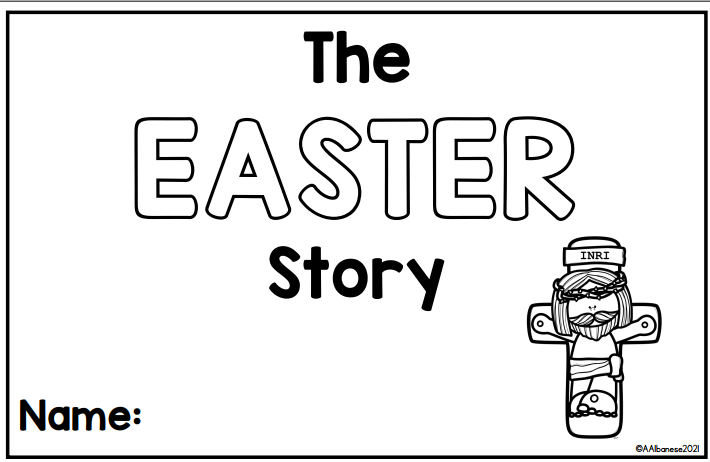 Language and Literacy: Combines words to make a compound word (e.g., “foot” + “ball”= “football”).Students will work with the teacher to create compound words by completing compound word puzzles.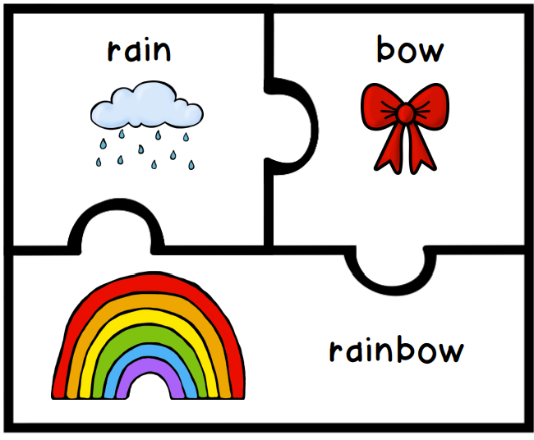 Jack Hartmann compound words video: https://www.youtube.com/watch?v=a6Fyu2w2Pi8 Online compound word fish game: https://www.education.com/game/compound-word-fish/ Fine Motor Development: Demonstrates increasing precision, strength, coordination, and efficiency when using hand muscles for play and functional tasks.Students will use yarn to lace and/or cross stitch a heart to represent God’s love for us. 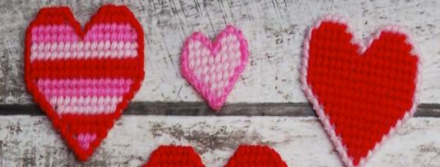 Cut out various shapes, punch holes around the edge of the shape, and use yarn to create a design of your choosing.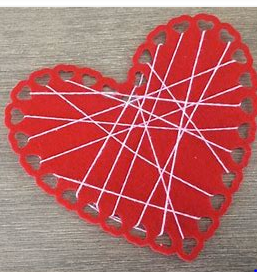 To work on fine motor development and hand strength, students can use clothespins, put beads on a string, or use tweezers to sort objects by color (for example, sort colored pom poms using tweezers). 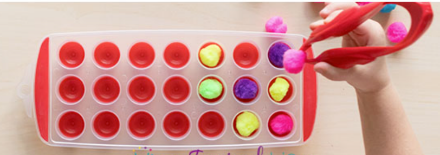 